   (Место для фото)Фамилия Имя Отчество: 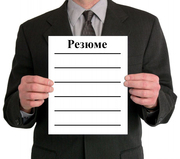 Дата рождения: Проживание: Телефон:  +7-ХХХ-ХХХ-ХХ-ХХЭлектронная почта: ХХХХХ@mail.ruОбразование: СПО, КЧР ГБПОО «Колледж индустрии питания, туризма и сервиса»Специальность: Владение ПК: на уровне опытного пользователя (офисные программы, Word, Excel, PowerPoint, Internet).Личные качества: ответственность, внимательность, исполнительность, обучаемость, умение работать в коллективе).Ключевые навыки:Работать в коллективе и команде, Эффективно взаимодействовать с коллегами, руководством, клиентамиПланировать и реализовать собственное профессиональное и личностное развитие.Пользоваться профессиональной документацией.Использовать информационные технологии в профессиональной деятельности.Планировать предпринимательскую деятельность в профессиональной сфере.Достижения: 1 место в конкурсе профмастерства по специальности 2 место – спортивные соревнованияБлагодарность за активную общественную деятельность …..Опыт работы: _____________________________________________________________Дополнительная информация:___________________________Иностранные языки: английский (читаю и перевожу со словарем)Увлечения и хобби: здоровый образ жизни, самообразование.Ожидаемый уровень заработной платы:.